附件：项目端科研原始数据上传操作说明一、上传原始数据步骤一：项目负责人登录科研服务平台，点击项目。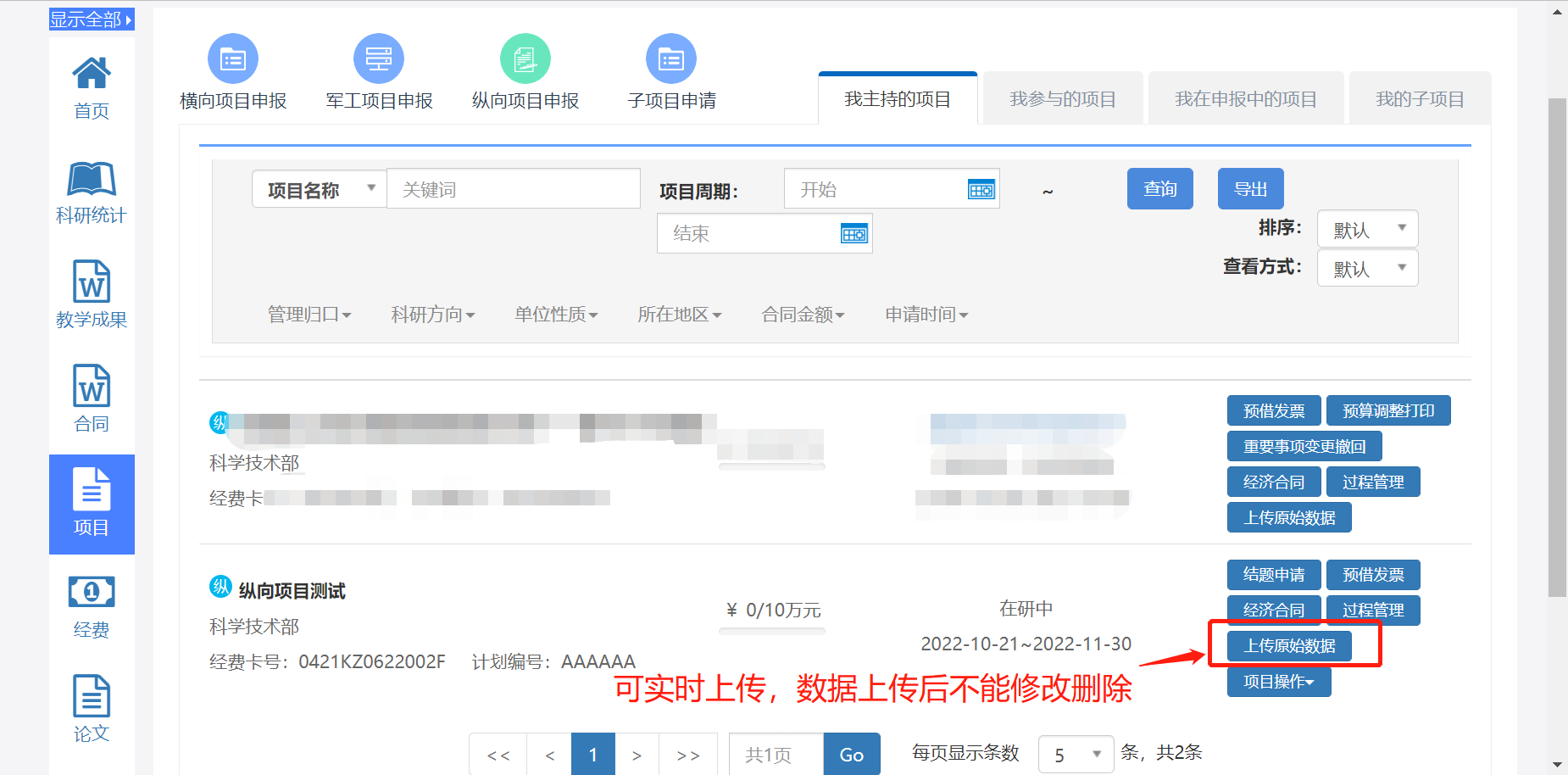 步骤二：点击“上传原始数据”按钮，转下图页面。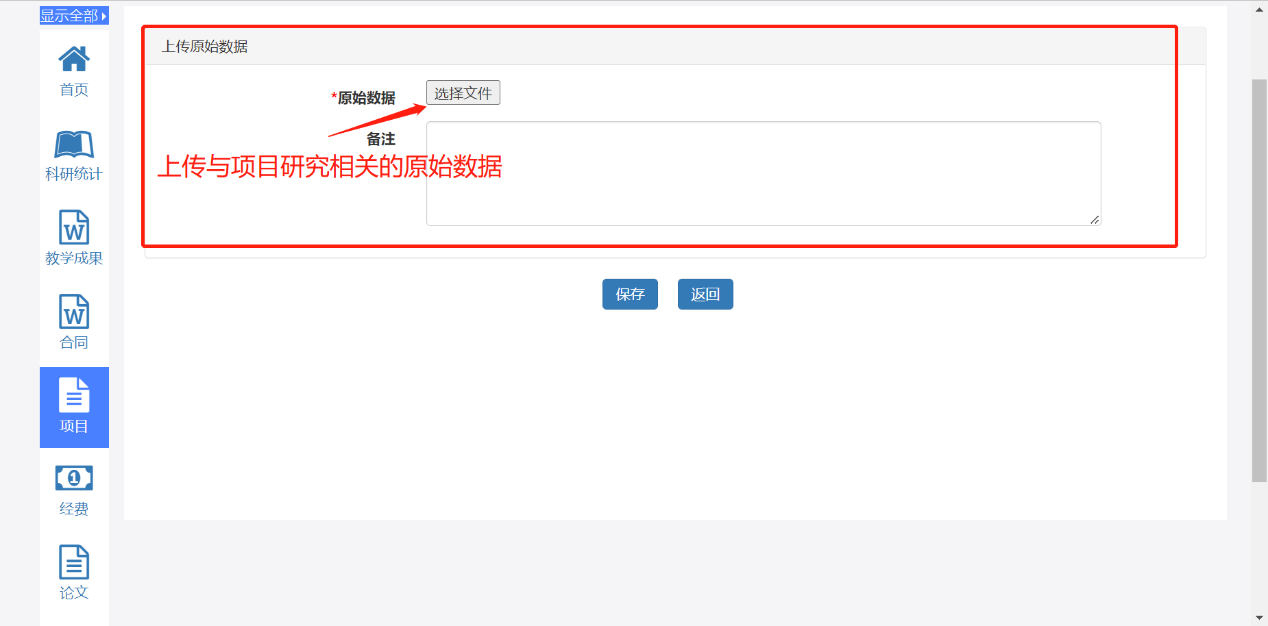 步骤三：点击“保存”按钮，则原始数据上传成功。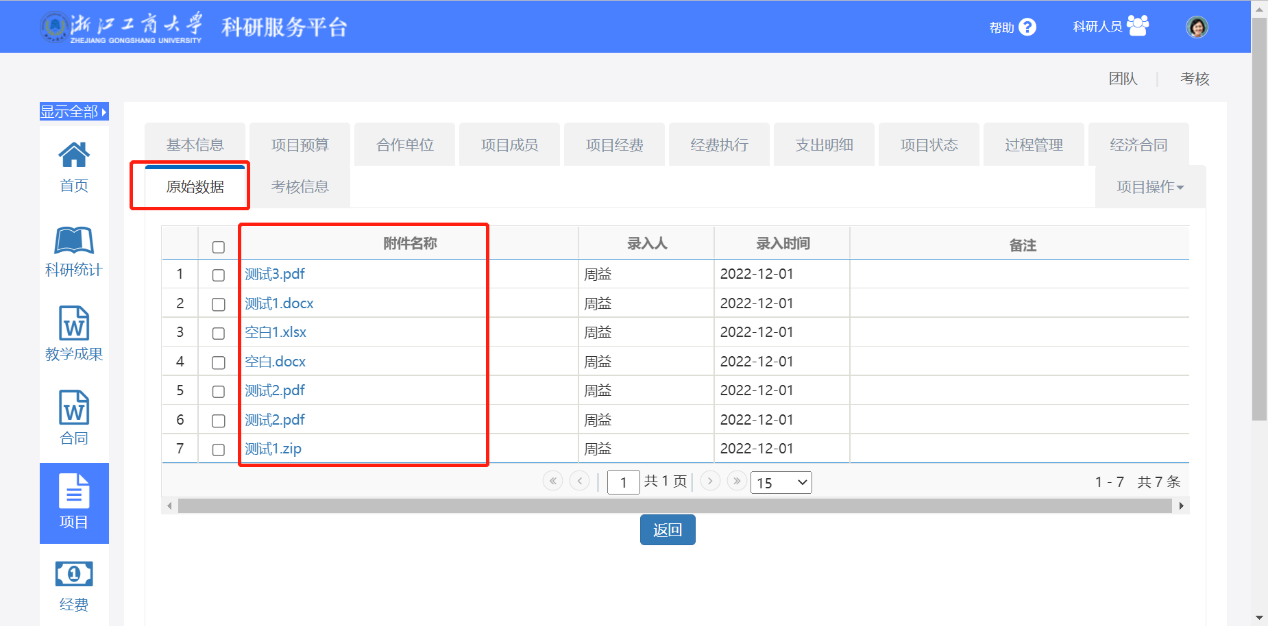 二、年度检查或者中期检查时，同时关联上传原始数据。步骤一：点击“过程管理”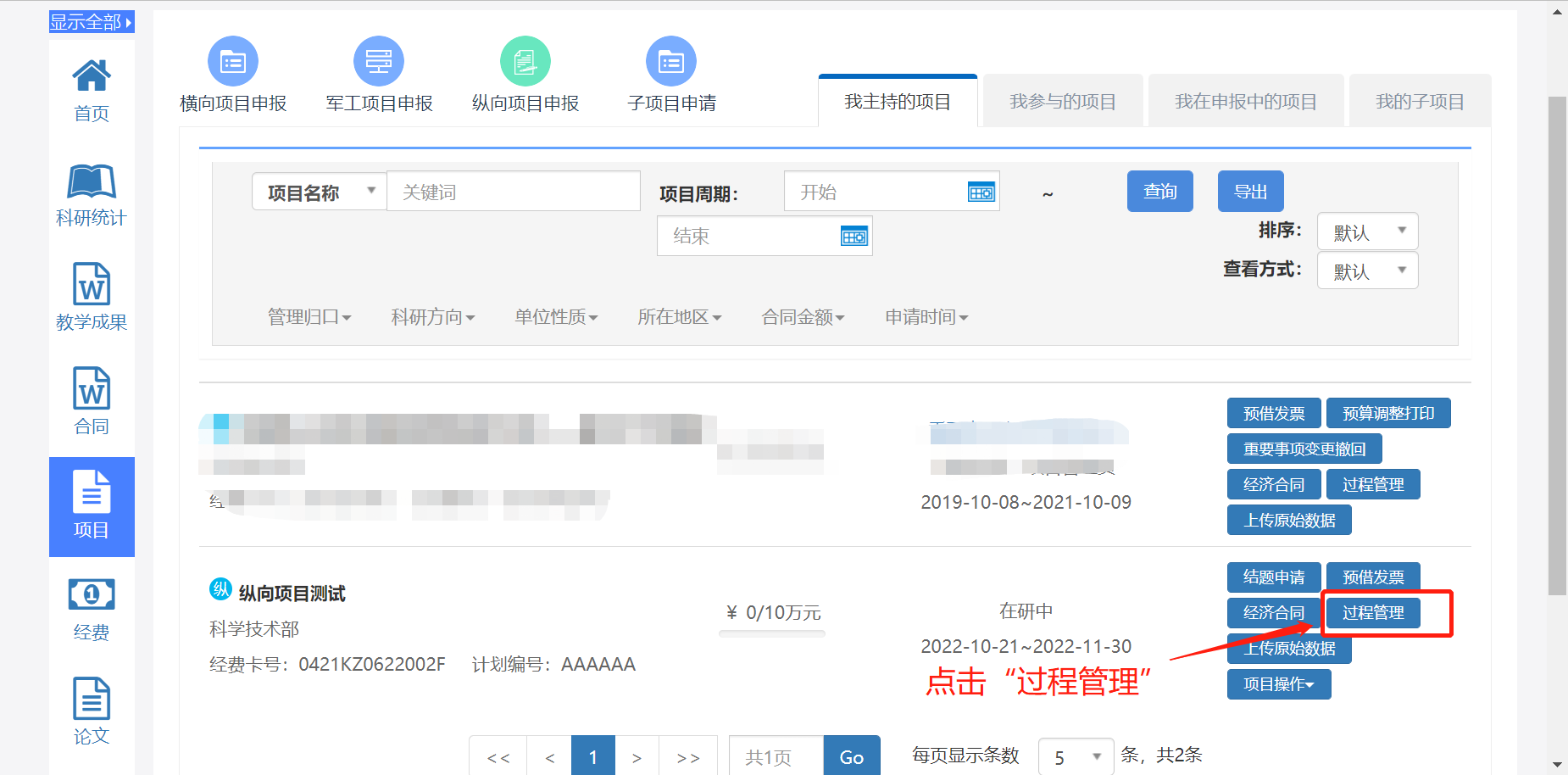 步骤二：点击“添加年度报告”或者“中检报告”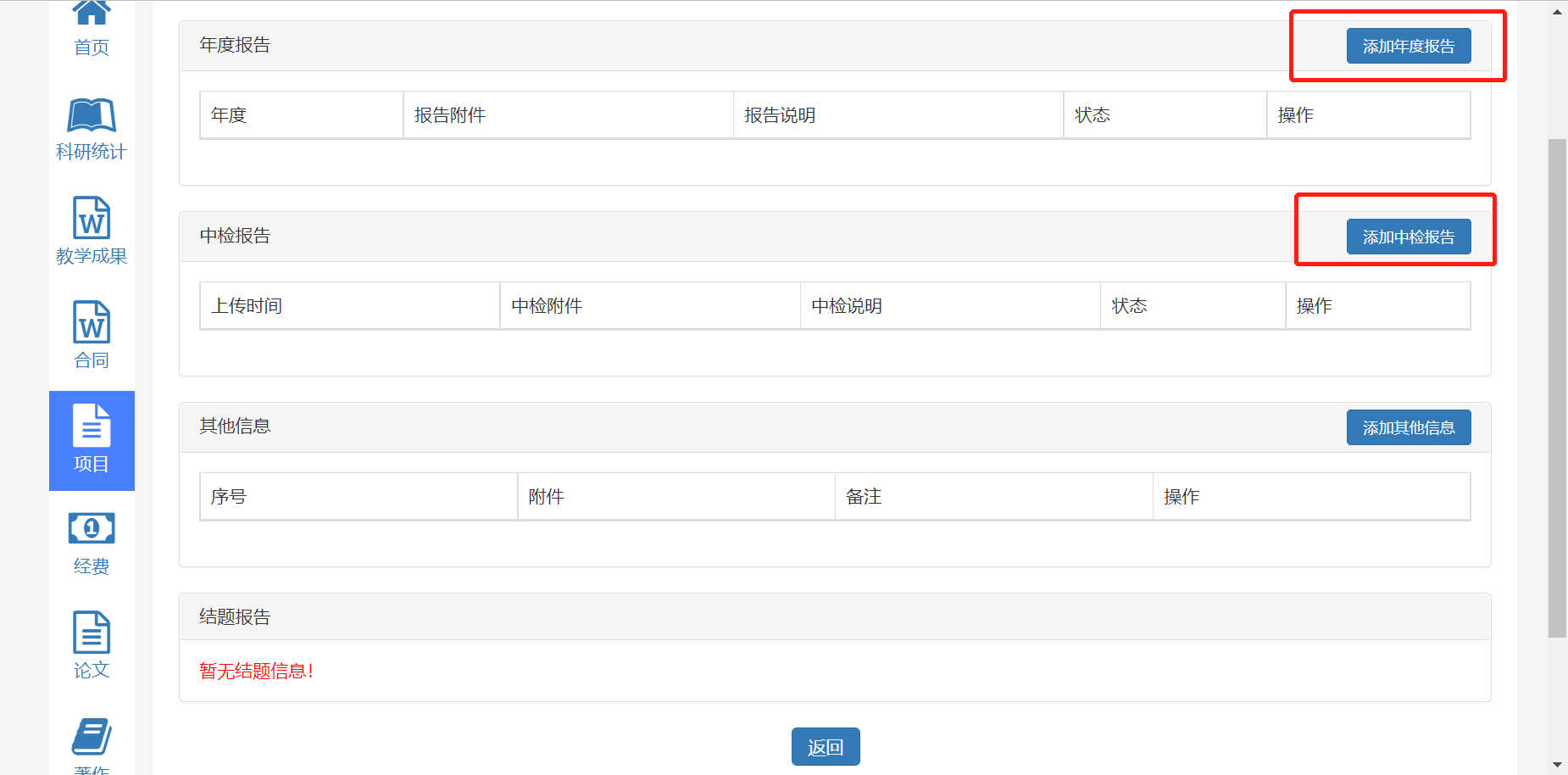 步骤三：上传年度报告，并选择关联已上传原始数据库的数据条目。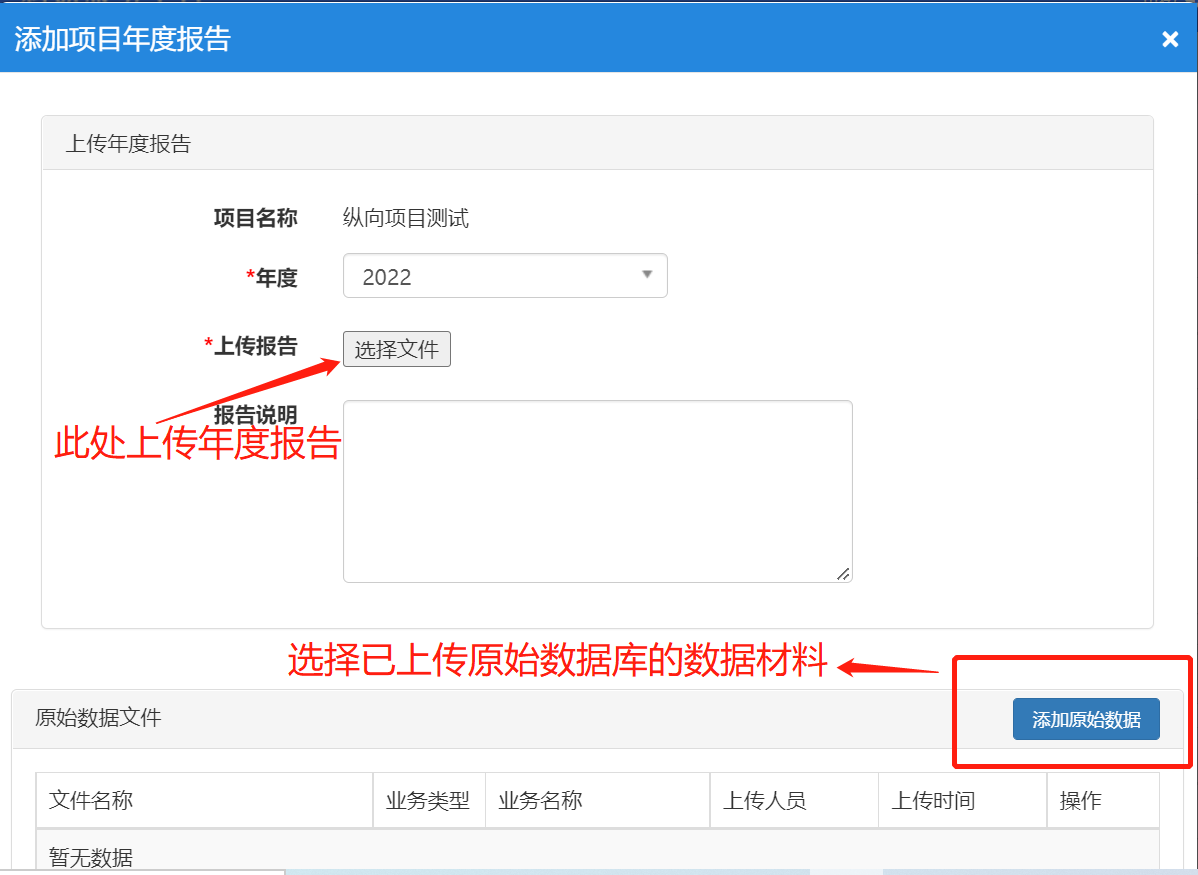 